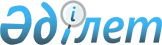 Мәслихаттың 2018 жылғы 24 желтоқсандағы № 294 "Федоров ауданының 2019-2021 жылдарға арналған аудандық бюджеті туралы" шешіміне өзгерістер енгізу туралы
					
			Мерзімі біткен
			
			
		
					Қостанай облысы Федоров ауданы мәслихатының 2019 жылғы 19 қарашадағы № 387 шешімі. Қостанай облысының Әділет департаментінде 2019 жылғы 25 қарашада № 8779 болып тіркелді. Мерзімі өткендіктен қолданыс тоқтатылды
      2008 жылғы 4 желтоқсандағы Қазақстан Республикасы Бюджет кодексінің 106-бабына, "Қазақстан Республикасындағы жергілікті мемлекеттік басқару және өзін-өзі басқару туралы" 2001 жылғы 23 қаңтардағы Қазақстан Республикасы Заңының 6-бабы 1-тармағының 1) тармақшасына сәйкес Федоров аудандық мәслихаты ШЕШІМ ҚАБЫЛДАДЫ:
      1. Мәслихаттың "Федоров ауданының 2019-2021 жылдарға арналған аудандық бюджеті туралы" 2018 жылғы 24 желтоқсандағы № 294 шешіміне (2019 жылғы 8 қаңтарда Қазақстан Республикасы нормативтік құқықтық актілерінің эталондық бақылау банкінде жарияланған, Нормативтік құқықтық актілерді мемлекеттік тіркеу тізілімінде № 8210 болып тіркелген) мынадай өзгерістер енгізілсін:
      көрсетілген шешімнің 1-тармағы жаңа редакцияда жазылсын:
      "1. Федоров ауданының 2019-2021 жылдарға арналған аудандық бюджеті тиісінше 1, 2 және 3-қосымшаларға сәйкес, оның ішінде 2019 жылға мынадай көлемдерде бекітілсін:
      1) кірістер – 5633829,9 мың теңге, оның ішінде:
      салықтық түсімдер бойынша – 797675,0 мың теңге;
      салықтық емес түсімдер бойынша – 13954,0 мың теңге;
      негізгі капиталды сатудан түсетін түсімдер бойынша – 16740,0 мың теңге;
      трансферттер түсімі бойынша – 4805460,9 мың теңге;
      2) шығындар – 5702946,4 мың теңге;
      3) таза бюджеттік кредиттеу – 24748,3 мың теңге, оның ішінде:
      бюджеттік кредиттер – 47919,3 мың теңге;
      бюджеттік кредиттерді өтеу – 23171,0 мың теңге;
      4) қаржы активтерімен операциялар бойынша сальдо – 0,0 мың теңге, оның ішінде:
      қаржы активтерін сатып алу – 0,0 мың теңге;
      5) бюджет тапшылығы (профициті) – - 93864,8 мың теңге;
      6) бюджет тапшылығын қаржыландыру (профицитін пайдалану) – 93864,8 мың теңге.";
      көрсетілген шешімнің 1, 2 және 3-қосымшалары осы шешімнің 1, 2 және 3-қосымшаларына сәйкес жаңа редакцияда жазылсын.
      2. Осы шешім 2019 жылғы 1 қаңтардан бастап қолданысқа енгізіледі. Федоров ауданының 2019 жылға арналған аудандық бюджеті Федоров ауданының 2020 жылға арналған аудандық бюджеті Федоров ауданының 2021 жылға арналған аудандық бюджеті
					© 2012. Қазақстан Республикасы Әділет министрлігінің «Қазақстан Республикасының Заңнама және құқықтық ақпарат институты» ШЖҚ РМК
				
      Сессия төрағасы

Р. Байменов

      Аудандық мәслихаттың хатшысы

Б. Исенғазин
Мәслихаттың
2019 жылғы 19 қарашадағы
№ 387 шешіміне
1-қосымшаМәслихаттың
2018 жылғы 24 желтоқсандағы
№ 294 шешіміне
1-қосымша
Санаты
Санаты
Санаты
Санаты
Санаты
Сомасы, мың теңге
Сомасы, мың теңге
Кіші сыныбы
Кіші сыныбы
Кіші сыныбы
Сомасы, мың теңге
Ерекшелігі
Ерекшелігі
Сомасы, мың теңге
Атауы
Сомасы, мың теңге
I
Кірістер
5633829,9
1
00
0
00
Салықтық түсімдер
797675,0
1
01
0
00
Табыс салығы
351697,0
1
01
2
00
Жеке табыс салығы
351697,0
1
03
0
00
Әлеуметтік салық
236274,0
1
03
1
00
Әлеуметтік салық
236274,0
1
04
0
00
Меншікке салынатын салықтар
132621,0
1
04
1
00
Мүлікке салынатын салықтар
83655,0
1
04
3
00
Жер салығы
6580,0
1
04
4
00
Көлік құралдарына салынатын салық
22546,0
1
04
5
00
Бірыңғай жер салығы
19840,0
1
05
0
00
Тауарларға, жұмыстарға және қызметтерге салынатын ішкі салықтар
73209,0
1
05
2
00
Акциздер
2670,0
1
05
3
00
Табиғи және басқа да ресурстарды пайдаланғаны үшін түсетін түсімдер
62241,0
1
05
4
00
Кәсіпкерлік және кәсіби қызметті жүргізгені үшін алынатын алымдар
8082,0
1
05
5
00
Ойын бизнесіне салық
216,0
1
08
0
00
Заңдық маңызы бар әрекеттердi жасағаны және (немесе) оған уәкiлеттiгi бар мемлекеттiк органдар немесе лауазымды адамдар құжаттар бергенi үшiн алынатын мiндеттi төлемдер
3874,0
1
08
1
00
Мемлекеттік баж
3874,0
2
00
0
00
Салықтық емес түсiмдер
13954,0
2
01
0
00
Мемлекеттік меншiктен түсетiн кiрiстер
1122,0
2
01
5
00
Мемлекет меншігіндегі мүлікті жалға беруден түсетін кірістер
1122,0
2
06
0
00
Басқа да салықтық емес түсімдер
12832,0
2
06
1
00
Басқа да салықтық емес түсімдер 
12832,0
3
00
0
00
Негізгі капиталды сатудан түсетін түсімдер
16740,0
3
01
0
00
Мемлекеттік мекемелерге бекітілген мемлекеттік мүлікті сату
6149,0
3
01
1
00
Мемлекеттік мекемелерге бекітілген мемлекеттік мүлікті сату
6149,0
3
03
0
00
Жердi және материалдық емес активтердi сату
10591,0
3
03
1
00
Жердi сату
5467,0
3
03
2
00
Материалдық емес активтерді сату
5124,0
4
00
0
00
Трансферттердің түсімдері
4805460,9
4
02
0
00
Мемлекеттiк басқарудың жоғары тұрған органдарынан түсетін трансферттер
4805460,9
4
02
2
00
Облыстық бюджеттен түсетін трансферттер
4805460,9
Функционалдық топ
Функционалдық топ
Функционалдық топ
Функционалдық топ
Функционалдық топ
Сомасы, мың теңге
Кіші функция 
Кіші функция 
Кіші функция 
Кіші функция 
Сомасы, мың теңге
Бюджеттік бағдарламалардың әкімшісі
Бюджеттік бағдарламалардың әкімшісі
Бюджеттік бағдарламалардың әкімшісі
Сомасы, мың теңге
Бағдарлама
Бағдарлама
Сомасы, мың теңге
Атауы
Сомасы, мың теңге
II
Шығындар
5702946,4
01
Жалпы сипаттағы мемлекеттiк қызметтер
395774,3
1
Мемлекеттiк басқарудың жалпы функцияларын орындайтын өкiлдi, атқарушы және басқа органдар
275013,0
112
Аудан (облыстық маңызы бар қала) мәслихатының аппараты
18176,3
001
Аудан (облыстық маңызы бар қала) мәслихатының қызметін қамтамасыз ету жөніндегі қызметтер
18176,3
122
Аудан (облыстық маңызы бар қала) әкімінің аппараты
119086,1
001
Аудан (облыстық маңызы бар қала) әкімінің қызметін қамтамасыз ету жөніндегі қызметтер 
113408,1
003
Мемлекеттік органның күрделі шығыстары
5678,0
123
Қаладағы аудан, аудандық маңызы бар қала, кент, ауыл, ауылдық округ әкімінің аппараты
137750,6
001
Қаладағы аудан, аудандық маңызы бар қаланың, кент, ауыл, ауылдық округ әкімінің қызметін қамтамасыз ету жөніндегі қызметтер
128170,6
022
Мемлекеттік органның күрделі шығыстары
9580,0
2
Қаржылық қызмет
1336,1
459
Ауданның (облыстық маңызы бар қаланың) экономика және қаржы бөлімі
1336,1
003
Салық салу мақсатында мүлікті бағалауды жүргізу
985,5
010
Жекешелендіру, коммуналдық меншікті басқару, жекешелендіруден кейінгі қызмет және осыған байланысты дауларды реттеу
350,6
9
Жалпы сипаттағы өзге де мемлекеттік қызметтер
119425,2
454
Ауданның (облыстық маңызы бар қаланың) кәсіпкерлік және ауыл шаруашылығы бөлімі
20019,1
001
Жергілікті деңгейде кәсіпкерлікті және ауыл шаруашылығын дамыту саласындағы мемлекеттік саясатты іске асыру жөніндегі қызметтер
20019,1
458
Ауданның (облыстық маңызы бар қаланың) тұрғын үй-коммуналдық шаруашылығы, жолаушылар көлігі және автомобиль жолдары бөлімі
42937,6
001
Жергілікті деңгейде тұрғын үй-коммуналдық шаруашылығы, жолаушылар көлігі және автомобиль жолдары саласындағы мемлекеттік саясатты іске асыру жөніндегі қызметтер
24937,6
067
Ведомстволық бағыныстағы мемлекеттік мекемелер мен ұйымдардың күрделі шығыстары
18000,0
459
Ауданның (облыстық маңызы бар қаланың) экономика және қаржы бөлімі
48750,4
001
Ауданның (облыстық маңызы бар қаланың) экономикалық саясаттын қалыптастыру мен дамыту, мемлекеттік жоспарлау, бюджеттік атқару және коммуналдық меншігін басқару саласындағы мемлекеттік саясатты іске асыру жөніндегі қызметтер 
31601,9
015
Мемлекеттік органның күрделі шығыстары
628,0
113
Жергілікті бюджеттерден берілетін ағымдағы нысаналы трансферттер
16520,5
466
Ауданның (облыстық маңызы бар қаланың) сәулет, қала құрылысы және құрылыс бөлімі
7718,1
040
Мемлекеттік органдардың объектілерін дамыту
7718,1
02
Қорғаныс
4216,0
1
Әскери мұқтаждар
4216,0
122
Аудан (облыстық маңызы бар қала) әкімінің аппараты
4216,0
005
Жалпыға бірдей әскери міндетті атқару шеңберіндегі іс-шаралар
4216,0
04
Бiлiм беру
2299415,6
1
Мектепке дейiнгi тәрбие және оқыту
113572,6
464
Ауданның (облыстық маңызы бар қаланың) білім бөлімі
113572,6
040
Мектепке дейінгі білім беру ұйымдарында мемлекеттік білім беру тапсырысын іске асыруға
113572,6
2
Бастауыш, негізгі орта және жалпы орта білім беру
2062515,0
123
Қаладағы аудан, аудандық маңызы бар қала, кент, ауыл, ауылдық округ әкімінің аппараты
11144,4
005
Ауылдық жерлерде балаларды мектепке дейін тегін алып баруды және кері алып келуді ұйымдастыру
11144,4
464
Ауданның (облыстық маңызы бар қаланың) білім бөлімі
1980731,3
003
Жалпы білім беру
1907762,3
006
Балаларға қосымша білім беру
72969,0
465
Ауданның (облыстық маңызы бар қаланың) дене шынықтыру және спорт бөлімі
70639,3
017
Балалар мен жасөспірімдерге спорт бойынша қосымша білім беру
70639,3
9
Бiлiм беру саласындағы өзге де қызметтер
123328,0
464
Ауданның (облыстық маңызы бар қаланың) білім бөлімі
123328,0
001
Жергілікті деңгейде білім беру саласындағы мемлекеттік саясатты іске асыру жөніндегі қызметтер
16653,8
005
Ауданның (облыстық маңызы бар қаланың) мемлекеттiк бiлiм беру мекемелер үшiн оқулықтар мен оқу-әдiстемелiк кешендерді сатып алу және жеткiзу
39119,6
015
Жетім баланы (жетім балаларды) және ата-аналарының қамқорынсыз қалған баланы (балаларды) күтіп-ұстауға қамқоршыларға (қорғаншыларға) ай сайынға ақшалай қаражат төлемі
13771,0
067
Ведомстволық бағыныстағы мемлекеттік мекемелер мен ұйымдардың күрделі шығыстары
29767,6
113
Жергілікті бюджеттерден берілетін ағымдағы нысаналы трансферттер
24016,0
06
Әлеуметтiк көмек және әлеуметтiк қамсыздандыру 
217797,4
1
Әлеуметтiк қамсыздандыру
33152,9
451
Ауданның (облыстық маңызы бар қаланың) жұмыспен қамту және әлеуметтік бағдарламалар бөлімі
23804,2
005
Мемлекеттік атаулы әлеуметтік көмек
23782,2
057
Атаулы мемлекеттік әлеуметтік көмек алушылар болып табылатын жеке тұлғаларды телевизиялық абоненттiк жалғамалармен қамтамасыз ету
22,0
464
Ауданның (облыстық маңызы бар қаланың) білім бөлімі
9348,7
030
Патронат тәрбиешілерге берілген баланы (балаларды) асырап бағу 
9348,7
2
Әлеуметтiк көмек
158749,0
451
Ауданның (облыстық маңызы бар қаланың) жұмыспен қамту және әлеуметтік бағдарламалар бөлімі
158749,0
002
Жұмыспен қамту бағдарламасы
85687,3
006
Тұрғын үйге көмек көрсету
319,4
007
Жергілікті өкілетті органдардың шешімі бойынша мұқтаж азаматтардың жекелеген топтарына әлеуметтік көмек
13343,9
010
Үйден тәрбиеленіп оқытылатын мүгедек балаларды материалдық қамтамасыз ету
2327,0
014
Мұқтаж азаматтарға үйде әлеуметтік көмек көрсету
29537,3
017
Оңалтудың жеке бағдарламасына сәйкес мұқтаж мүгедектердi мiндеттi гигиеналық құралдармен қамтамасыз ету, қозғалуға қиындығы бар бірінші топтағы мүгедектерге жеке көмекшінің және есту бойынша мүгедектерге қолмен көрсететiн тіл маманының қызметтерін ұсыну
5982,9
023
Жұмыспен қамту орталықтарының қызметін қамтамасыз ету
21551,2
9
Әлеуметтiк көмек және әлеуметтiк қамтамасыз ету салаларындағы өзге де қызметтер
25895,5
451
Ауданның (облыстық маңызы бар қаланың) жұмыспен қамту және әлеуметтік бағдарламалар бөлімі
25895,5
001
Жергілікті деңгейде халық үшін әлеуметтік бағдарламаларды жұмыспен қамтуды қамтамасыз етуді іске асыру саласындағы мемлекеттік саясатты іске асыру жөніндегі қызметтер 
19676,5
011
Жәрдемақыларды және басқа да әлеуметтік төлемдерді есептеу, төлеу мен жеткізу бойынша қызметтерге ақы төлеу
429,0
050
Қазақстан Республикасында мүгедектердің құқықтарын қамтамасыз етуге және өмір сүру сапасын жақсарту
4587,0
054
Үкіметтік емес ұйымдарда мемлекеттік әлеуметтік тапсырысты орналастыру
1203,0
07
Тұрғын үй-коммуналдық шаруашылық
861022,3
1
Тұрғын үй шаруашылығы
176823,5
458
Ауданның (облыстық маңызы бар қаланың) тұрғын үй-коммуналдық шаруашылығы, жолаушылар көлігі және автомобиль жолдары бөлімі
1770,0
003
Мемлекеттік тұрғын үй қорын сақтауды ұйымдастыру
770,0
004
Азаматтардың жекелеген санаттарын тұрғын үймен қамтамасыз ету
1000,0
466
Ауданның (облыстық маңызы бар қаланың) сәулет, қала құрылысы және құрылыс бөлімі
175053,5
003
Коммуналдық тұрғын үй қорының тұрғын үйін жобалау және (немесе) салу, реконструкциялау 
171653,5
004
Инженерлік-коммуникациялық инфрақұрылымды жобалау, дамыту және (немесе) жайластыру
3400,0
2
Коммуналдық шаруашылық
669464,9
458
Ауданның (облыстық маңызы бар қаланың) тұрғын үй-коммуналдық шаруашылығы, жолаушылар көлігі және автомобиль жолдары бөлімі
36843,4
058
Елді мекендердегі сумен жабдықтау және су бұру жүйелерін дамыту
36843,4
466
Ауданның (облыстық маңызы бар қаланың) сәулет, қала құрылысы және құрылыс бөлімі
632621,5
058
Елді мекендердегі сумен жабдықтау және су бұру жүйелерін дамыту
632621,5
3
Елді - мекендерді көркейту
14733,9
123
Қаладағы аудан, аудандық маңызы бар қала, кент, ауыл, ауылдық округ әкімінің аппараты
14733,9
008
Елді мекендердегі көшелерді жарықтандыру
4791,4
011
Елді мекендерді абаттандыру мен көгалдандыру
9942,5
08
Мәдениет, спорт, туризм және ақпараттық кеңістiк
277188,5
1
Мәдениет саласындағы қызмет
137641,0
455
Ауданның (облыстық маңызы бар қаланың) мәдениет және тілдерді дамыту бөлімі
137641,0
003
Мәдени-демалыс жұмысын қолдау
137641,0
2
Спорт
31385,6
465
Ауданның (облыстық маңызы бар қаланың) дене шынықтыру және спорт бөлімі
31385,6
001
Жергілікті деңгейде дене шынықтыру және спорт саласындағы мемлекеттік саясатты іске асыру жөніндегі қызметтер
10038,1
004
Мемлекеттік органның күрделі шығыстары
250,0
005
Ұлттық және бұқаралық спорт түрлерін дамыту
13141,5
006
Аудандық (облыстық маңызы бар қалалық) деңгейде спорттық жарыстар өткiзу
764,0
007
Әртүрлi спорт түрлерi бойынша аудан (облыстық маңызы бар қала) құрама командаларының мүшелерiн дайындау және олардың облыстық спорт жарыстарына қатысуы
6942,0
032
Ведомстволық бағыныстағы мемлекеттік мекемелер мен ұйымдардың күрделі шығыстары
250,0
3
Ақпараттық кеңiстiк
64554,4
455
Ауданның (облыстық маңызы бар қаланың) мәдениет және тілдерді дамыту бөлімі
58504,4
006
Аудандық (қалалық) кiтапханалардың жұмыс істеуі
51658,5
007
Мемлекеттік тілді және Қазақстан халқының басқа да тілдерін дамыту
6845,9
456
Ауданның (облыстық маңызы бар қаланың) ішкі саясат бөлімі
6050,0
002
Мемлекеттік ақпараттық саясат жүргізу жөніндегі қызметтер
6050,0
9
Мәдениет, спорт, туризм және ақпараттық кеңiстiктi ұйымдастыру жөнiндегi өзге де қызметтер
43607,5
455
Ауданның (облыстық маңызы бар қаланың) мәдениет және тілдерді дамыту бөлімі
12068,0
001
Жергілікті деңгейде тілдерді және мәдениетті дамыту саласындағы мемлекеттік саясатты іске асыру жөніндегі қызметтер
11068,0
032
Ведомстволық бағыныстағы мемлекеттік мекемелер мен ұйымдардың күрделі шығыстары
1000,0
456
Ауданның (облыстық маңызы бар қаланың) ішкі саясат бөлімі
31539,5
001
Жергілікті деңгейде ақпарат, мемлекеттілікті нығайту және азаматтардың әлеуметтік сенімділігін қалыптастыру саласында мемлекеттік саясатты іске асыру жөніндегі қызметтер
10955,7
003
Жастар саясаты саласында іс-шараларды іске асыру
20583,8
09
Отын-энергетика кешенi және жер қойнауын пайдалану
4645,9
1
Отын және энергетика
4645,9
466
Ауданның (облыстық маңызы бар қаланың) сәулет, қала құрылысы және құрылыс бөлімі
4645,9
009
Жылу-энергетикалық жүйені дамыту
4645,9
10
Ауыл, су, орман, балық шаруашылығы, ерекше қорғалатын табиғи аумақтар, қоршаған ортаны және жануарлар дүниесін қорғау, жер қатынастары
84923,1
1
Ауыл шаруашылығы
54454,8
473
Ауданның (облыстық маңызы бар қаланың) ветеринария бөлімі
54454,8
001
Жергілікті деңгейде ветеринария саласындағы мемлекеттік саясатты іске асыру жөніндегі қызметтер
12050,6
006
Ауру жануарларды санитарлық союды ұйымдастыру
596,0
007
Қаңғыбас иттер мен мысықтарды аулауды және жоюды ұйымдастыру
857,0
009
Жануарлардың энзоотиялық аурулары бойынша ветеринариялық іс-шараларды жүргізу
3778,0
010
Ауыл шаруашылығы жануарларын сәйкестендіру жөніндегі іс-шараларды өткізу
1367,0
011
Эпизоотияға қарсы іс-шаралар жүргізу
35806,2
6
Жер қатынастары
20191,6
463
Ауданның (облыстық маңызы бар қаланың) жер қатынастары бөлімі
20191,6
001
Аудан (облыстық маңызы бар қала) аумағында жер қатынастарын реттеу саласындағы мемлекеттік саясатты іске асыру жөніндегі қызметтер
15562,0
007
Мемлекеттік органның күрделі шығыстары
4629,6
9
Ауыл, су, орман, балық шаруашылығы, қоршаған ортаны қорғау және жер қатынастары саласындағы басқа да қызметтер
10276,7
459
Ауданның (облыстық маңызы бар қаланың) экономика және қаржы бөлімі
10276,7
099
Мамандарға әлеуметтік қолдау көрсету жөніндегі шараларды іске асыру
10276,7
11
Өнеркәсіп, сәулет, қала құрылысы және құрылыс қызметі
29348,8
2
Сәулет, қала құрылысы және құрылыс қызметі
29348,8
466
Ауданның (облыстық маңызы бар қаланың) сәулет, қала құрылысы және құрылыс бөлімі
29348,8
001
Құрылыс, облыс қалаларының, аудандарының және елді мекендерінің сәулеттік бейнесін жақсарту саласындағы мемлекеттік саясатты іске асыру және ауданның (облыстық маңызы бар қаланың) аумағын оңтайла және тиімді қала құрылыстық игеруді қамтамасыз ету жөніндегі қызметтер
21051,5
013
Аудан аумағында қала құрылысын дамытудың кешенді схемаларын, аудандық (облыстық) маңызы бар қалалардың, кенттердің және өзге де ауылдық елді мекендердің бас жоспарларын әзірлеу
8198,3
015
Мемлекеттік органның күрделі шығыстары
99,0
12
Көлiк және коммуникация
810980,0
1
Автомобиль көлiгi
810980,0
123
Қаладағы аудан, аудандық маңызы бар қала, кент, ауыл, ауылдық округ әкімінің аппараты
2500,0
013
Аудандық маңызы бар қалаларда, кенттерде, ауылдарда, ауылдық округтерде автомобиль жолдарының жұмыс істеуін қамтамасыз ету
2500,0
458
Ауданның (облыстық маңызы бар қаланың) тұрғын үй-коммуналдық шаруашылығы, жолаушылар көлігі және автомобиль жолдары бөлімі
808480,0
023
Автомобиль жолдарының жұмыс істеуін қамтамасыз ету
38185,7
051
Көлiк инфрақұрылымының басым жобаларын іске асыру
770294,3
13
Басқалар 
397373,4
3
Кәсiпкерлiк қызметтi қолдау және бәсекелестікті қорғау
1000,0
466
Ауданның (облыстық маңызы бар қаланың) сәулет, қала құрылысы және құрылыс бөлімі
1000,0
026
"Бизнестің жол картасы-2020" бизнесті қолдау мен дамытудың мемлекеттік бағдарламасы шеңберінде индустриялық инфрақұрылымды дамыту
1000,0
9
Басқалар 
396373,4
455
Ауданның (облыстық маңызы бар қаланың) мәдениет және тілдерді дамыту бөлімі
61800,0
052
"Ауыл-Ел бесігі" жобасы шеңберінде ауылдық елді мекендердегі әлеуметтік және инженерлік инфрақұрылым бойынша іс-шараларды іске асыру
61800,0
458
Ауданның (облыстық маңызы бар қаланың) тұрғын үй-коммуналдық шаруашылығы, жолаушылар көлігі және автомобиль жолдары бөлімі
193910,7
061
Аудандық маңызы бар қала, ауыл, кент, ауылдық округ бюджеттеріне "Ауыл-Ел бесігі" жобасы шеңберінде ауылдық елді мекендердегі әлеуметтік және инженерлік инфрақұрылым бойынша іс-шараларды іске асыруға берілетін ағымдағы нысаналы трансферттер
193910,7
459
Ауданның (облыстық маңызы бар қаланың) экономика және қаржы бөлімі
43039,7
026
Аудандық маңызы бар қала, ауыл, кент, ауылдық округ бюджеттеріне азаматтық қызметшілердің жекелеген санаттарының, мемлекеттік бюджет қаражаты есебінен ұсталатын ұйымдар қызметкерлерінің, қазыналық кәсіпорындар қызметкерлерінің жалақысын көтеруге берілетін ағымдағы нысаналы трансферттер
40076,2
066
Аудандық маңызы бар қала, ауыл, кент, ауылдық округ бюджеттеріне мемлекеттік әкімшілік қызметшілердің жекелеген санаттарының жалақысын көтеруге берілетін ағымдағы нысаналы трансферттер
2963,5
464
Ауданның (облыстық маңызы бар қаланың) білім бөлімі
92473,0
076
Аудандық маңызы бар қала, ауыл, кент, ауылдық округ бюджеттеріне "Ауыл-Ел бесігі" жобасы шеңберінде ауылдық елді мекендердегі әлеуметтік және инженерлік инфрақұрылым бойынша іс-шараларды іске асыруға берілетін ағымдағы нысаналы трансферттер
36145,0
077
"Ауыл-Ел бесігі" жобасы шеңберінде ауылдық елді мекендердегі әлеуметтік және инженерлік инфрақұрылым бойынша іс-шараларды іске асыру
56328,0
465
Ауданның (облыстық маңызы бар қаланың) дене шынықтыру және спорт бөлімі
5150,0
052
"Ауыл-Ел бесігі" жобасы шеңберінде ауылдық елді мекендердегі әлеуметтік және инженерлік инфрақұрылым бойынша іс-шараларды іске асыру
5150,0
14
Борышқа қызмет көрсету
27,1
1
Борышқа қызмет көрсету
27,1
459
Ауданның (облыстық маңызы бар қаланың) экономика және қаржы бөлімі
27,1
021
Жергілікті атқарушы органдардың облыстық бюджеттен қарыздар бойынша сыйақылар мен өзге де төлемдерді төлеу бойынша борышына қызмет көрсету
27,1
15
Трансферттер
320234,0
1
Трансферттер
320234,0
459
Ауданның (облыстық маңызы бар қаланың) экономика және қаржы бөлімі
320234,0
006
Пайдаланылмаған (толық пайдаланылмаған) нысаналы трансферттерді қайтару
6,0
024
Заңнаманы өзгертуге байланысты жоғары тұрған бюджеттің шығындарын өтеуге төменгі тұрған бюджеттен ағымдағы нысаналы трансферттер
145994,0
038
Субвенциялар
151526,0
051
Жергілікті өзін-өзі басқару органдарына берілетін трансферттер
22708,0
III
Таза бюджеттік кредиттеу
24748,3
Бюджеттік кредиттер
47919,3
10
Ауыл, су, орман, балық шаруашылығы, ерекше қорғалатын табиғи аумақтар, қоршаған ортаны және жануарлар дүниесін қорғау, жер қатынастары
47919,3
9
Ауыл, су, орман, балық шаруашылығы, қоршаған ортаны қорғау және жер қатынастары саласындағы басқа да қызметтер 
47919,3
459
Ауданның (облыстық маңызы бар қаланың) экономика және қаржы бөлімі
47919,3
018
Мамандарды әлеуметтік қолдау шараларын іске асыру үшін бюджеттік кредиттер
47919,3
5
Бюджеттік кредиттерді өтеу
23171,0
01
Бюджеттік кредиттерді өтеу
23171,0
1
Мемлекеттік бюджеттен берілген бюджеттік кредиттерді өтеу
23171,0
13
Жеке тұлғаларға жергілікті бюджеттен берілген бюджеттік кредиттерді өтеу
23171,0
ІV
Қаржы активтерімен операциялар бойынша сальдо
0,0
Қаржы активтерін сатып алу
0,0
V
Бюджет тапшылығы (профициті)
- 93864,8
VІ
Бюджет тапшылығын қаржыландыру (профицитін пайдалану)
93864,8
7
Қарыздар түсімдері
47919,3
01
Мемлекеттік ішкі қарыздар
47919,3
2
Қарыз алу келісім-шарттары
47919,3
03
Ауданның (облыстық маңызы бар қаланың) жергілікті атқарушы органы алатын қарыздар
47919,3
16
Қарыздарды өтеу
23171,0
1
Қарыздарды өтеу
23171,0
459
Ауданның (облыстық маңызы бар қаланың) экономика және қаржы бөлімі
23171,0
005
Жергілікті атқарушы органның жоғары тұрған бюджет алдындағы борышын өтеу 
23171,0
8
Бюджет қаражатының пайдаланылатын қалдықтары
69116,5
01
Бюджет қаражаты қалдықтары
69116,5
1
Бюджет қаражатының бос қалдықтары
69116,5
01
Бюджет қаражатының бос қалдықтары
69116,5Мәслихаттың
2019 жылғы 19 қарашадағы
№ 387 шешіміне
2-қосымшаМәслихаттың
2018 жылғы 24 желтоқсандағы
№ 294 шешіміне
2-қосымша
Санаты
Санаты
Санаты
Санаты
Санаты
Сомасы, мың теңге
Сыныбы
Сыныбы
Сыныбы
Сыныбы
Сомасы, мың теңге
Кіші сыныбы
Кіші сыныбы
Кіші сыныбы
Сомасы, мың теңге
Ерекшелігі
Ерекшелігі
Сомасы, мың теңге
Атауы
Сомасы, мың теңге
I
Кірістер
5322249,7
1
00
0
00
Салықтық түсімдер
803830,0
1
01
0
00
Табыс салығы
342490,0
1
01
2
00
Жеке табыс салығы
342490,0
1
03
0
00
Әлеуметтік салық
240633,0
1
03
1
00
Әлеуметтік салық
240633,0
1
04
0
00
Меншікке салынатын салықтар
140091,0
1
04
1
00
Мүлікке салынатын салықтар
88914,0
1
04
3
00
Жер салығы
6937,0
1
04
4
00
Көлік құралдарына салынатын салық
22240,0
1
04
5
00
Бірыңғай жер салығы
22000,0
1
05
0
00
Тауарларға, жұмыстарға және қызметтерге салынатын ішкі салықтар
76020,0
1
05
2
00
Акциздер
2800,0
1
05
3
00
Табиғи және басқа да ресурстарды пайдаланғаны үшін түсетін түсімдер
63241,0
1
05
4
00
Кәсіпкерлік және кәсіби қызметті жүргізгені үшін алынатын алымдар
9979,0
1
05
5
00
Ойын бизнесіне салық
216,0
1
08
0
00
Заңдық маңызы бар әрекеттердi жасағаны және (немесе) оған уәкiлеттiгi бар мемлекеттiк органдар немесе лауазымды адамдар құжаттар бергенi үшiн алынатын мiндеттi төлемдер
4380,0
1
08
1
00
Мемлекеттік баж
4380,0
2
00
0
00
Салықтық емес түсiмдер
14622,0
2
01
0
00
Мемлекеттік меншiктен түсетiн кiрiстер
1252,0
2
01
5
00
Мемлекет меншігіндегі мүлікті жалға беруден түсетін кірістер
1252,0
2
06
0
00
Басқа да салықтық емес түсімдер
13370,0
2
06
1
00
Басқа да салықтық емес түсімдер 
13370,0
3
00
0
00
Негізгі капиталды сатудан түсетін түсімдер
4160,0
3
03
0
00
Жердi және материалдық емес активтердi сату
4160,0
3
03
1
00
Жердi сату
4160,0
4
00
0
00
Трансферттердің түсімдері
4499637,7
4
02
0
00
Мемлекеттiк басқарудың жоғары тұрған органдарынан түсетін трансферттер
4499637,7
4
02
2
00
Облыстық бюджеттен түсетін трансферттер
4499637,7
Функционалдық топ
Функционалдық топ
Функционалдық топ
Функционалдық топ
Функционалдық топ
Сомасы, мың теңге
Кіші функция
Кіші функция
Кіші функция
Кіші функция
Сомасы, мың теңге
Бюджеттік бағдарламалардың әкімшісі
Бюджеттік бағдарламалардың әкімшісі
Бюджеттік бағдарламалардың әкімшісі
Сомасы, мың теңге
Бағдарлама
Бағдарлама
Сомасы, мың теңге
Атауы
Сомасы, мың теңге
II
Шығындар
5322249,7
01
Жалпы сипаттағы мемлекеттiк қызметтер
298233,0
1
Мемлекеттiк басқарудың жалпы функцияларын орындайтын өкiлдi, атқарушы және басқа органдар
231617,0
112
Аудан (облыстық маңызы бар қала) мәслихатының аппараты
16482,0
001
Аудан (облыстық маңызы бар қала) мәслихатының қызметін қамтамасыз ету жөніндегі қызметтер
16482,0
122
Аудан (облыстық маңызы бар қала) әкімінің аппараты
100943,0
001
Аудан (облыстық маңызы бар қала) әкімінің қызметін қамтамасыз ету жөніндегі қызметтер 
92939,0
003
Мемлекеттік органның күрделі шығыстары
8004,0
123
Қаладағы аудан, аудандық маңызы бар қала, кент, ауыл, ауылдық округ әкімінің аппараты
114192,0
001
Қаладағы аудан, аудандық маңызы бар қаланың, кент, ауыл, ауылдық округ әкімінің қызметін қамтамасыз ету жөніндегі қызметтер
114192,0
2
Қаржылық қызмет
2064,0
459
Ауданның (облыстық маңызы бар қаланың) экономика және қаржы бөлімі
2064,0
003
Салық салу мақсатында мүлікті бағалауды жүргізу
1125,0
010
Жекешелендіру, коммуналдық меншікті басқару, жекешелендіруден кейінгі қызмет және осыған байланысты дауларды реттеу
939,0
9
Жалпы сипаттағы өзге де мемлекеттік қызметтер
64552,0
454
Ауданның (облыстық маңызы бар қаланың) кәсіпкерлік және ауыл шаруашылығы бөлімі
22619,0
001
Жергілікті деңгейде кәсіпкерлікті және ауыл шаруашылығын дамыту саласындағы мемлекеттік саясатты іске асыру жөніндегі қызметтер
22619,0
458
Ауданның (облыстық маңызы бар қаланың) тұрғын үй-коммуналдық шаруашылығы, жолаушылар көлігі және автомобиль жолдары бөлімі
14761,0
001
Жергілікті деңгейде тұрғын үй-коммуналдық шаруашылығы, жолаушылар көлігі және автомобиль жолдары саласындағы мемлекеттік саясатты іске асыру жөніндегі қызметтер
14761,0
459
Ауданның (облыстық маңызы бар қаланың) экономика және қаржы бөлімі
27172,0
001
Ауданның (облыстық маңызы бар қаланың) экономикалық саясаттын қалыптастыру мен дамыту, мемлекеттік жоспарлау, бюджеттік атқару және коммуналдық меншігін басқару саласындағы мемлекеттік саясатты іске асыру жөніндегі қызметтер 
27172,0
02
Қорғаныс
4255,0
1
Әскери мұқтаждар
4255,0
122
Аудан (облыстық маңызы бар қала) әкімінің аппараты
4255,0
005
Жалпыға бірдей әскери міндетті атқару шеңберіндегі іс-шаралар
4255,0
04
Бiлiм беру
1844592,0
1
Мектепке дейiнгi тәрбие және оқыту
111332,0
464
Ауданның (облыстық маңызы бар қаланың) білім бөлімі
111332,0
040
Мектепке дейінгі білім беру ұйымдарында мемлекеттік білім беру тапсырысын іске асыруға
111332,0
2
Бастауыш, негізгі орта және жалпы орта білім беру
1658048,0
123
Қаладағы аудан, аудандық маңызы бар қала, кент, ауыл, ауылдық округ әкімінің аппараты
12247,0
005
Ауылдық жерлерде балаларды мектепке дейін тегін алып баруды және кері алып келуді ұйымдастыру
12247,0
464
Ауданның (облыстық маңызы бар қаланың) білім бөлімі
1586845,0
003
Жалпы білім беру
1519571,0
006
Балаларға қосымша білім беру
67274,0
465
Ауданның (облыстық маңызы бар қаланың) дене шынықтыру және спорт бөлімі
58956,0
017
Балалар мен жасөспірімдерге спорт бойынша қосымша білім беру
58956,0
9
Бiлiм беру саласындағы өзге де қызметтер
75212,0
464
Ауданның (облыстық маңызы бар қаланың) білім бөлімі
75212,0
001
Жергілікті деңгейде білім беру саласындағы мемлекеттік саясатты іске асыру жөніндегі қызметтер
16879,0
005
Ауданның (облыстық маңызы бар қаланың) мемлекеттiк бiлiм беру мекемелер үшiн оқулықтар мен оқу-әдiстемелiк кешендерді сатып алу және жеткiзу
39833,0
015
Жетім баланы (жетім балаларды) және ата-аналарының қамқорынсыз қалған баланы (балаларды) күтіп-ұстауға қамқоршыларға (қорғаншыларға) ай сайынға ақшалай қаражат төлемі
18500,0
06
Әлеуметтiк көмек және әлеуметтiк қамсыздандыру 
153578,0
1
Әлеуметтiк қамсыздандыру
18640,0
451
Ауданның (облыстық маңызы бар қаланың) жұмыспен қамту және әлеуметтік бағдарламалар бөлімі
11351,0
005
Мемлекеттік атаулы әлеуметтік көмек
11351,0
464
Ауданның (облыстық маңызы бар қаланың) білім бөлімі
7289,0
030
Патронат тәрбиешілерге берілген баланы (балаларды) асырап бағу 
7289,0
2
Әлеуметтiк көмек
111211,0
451
Ауданның (облыстық маңызы бар қаланың) жұмыспен қамту және әлеуметтік бағдарламалар бөлімі
111211,0
002
Жұмыспен қамту бағдарламасы
32645,0
006
Тұрғын үйге көмек көрсету
4308,0
007
Жергілікті өкілетті органдардың шешімі бойынша мұқтаж азаматтардың жекелеген топтарына әлеуметтік көмек
17570,0
010
Үйден тәрбиеленіп оқытылатын мүгедек балаларды материалдық қамтамасыз ету
2116,0
014
Мұқтаж азаматтарға үйде әлеуметтік көмек көрсету
29166,0
017
Оңалтудың жеке бағдарламасына сәйкес мұқтаж мүгедектердi мiндеттi гигиеналық құралдармен қамтамасыз ету, қозғалуға қиындығы бар бірінші топтағы мүгедектерге жеке көмекшінің және есту бойынша мүгедектерге қолмен көрсететiн тіл маманының қызметтерін ұсыну
7528,0
023
Жұмыспен қамту орталықтарының қызметін қамтамасыз ету
17878,0
9
Әлеуметтiк көмек және әлеуметтiк қамтамасыз ету салаларындағы өзге де қызметтер
23727,0
451
Ауданның (облыстық маңызы бар қаланың) жұмыспен қамту және әлеуметтік бағдарламалар бөлімі
23727,0
001
Жергілікті деңгейде халық үшін әлеуметтік бағдарламаларды жұмыспен қамтуды қамтамасыз етуді іске асыру саласындағы мемлекеттік саясатты іске асыру жөніндегі қызметтер 
21363,0
011
Жәрдемақыларды және басқа да әлеуметтік төлемдерді есептеу, төлеу мен жеткізу бойынша қызметтерге ақы төлеу
320,0
054
Үкіметтік емес ұйымдарда мемлекеттік әлеуметтік тапсырысты орналастыру
2044,0
07
Тұрғын үй-коммуналдық шаруашылық
974414,9
1
Тұрғын үй шаруашылығы
3008,0
466
Ауданның (облыстық маңызы бар қаланың) сәулет, қала құрылысы және құрылыс бөлімі
3008,0
003
Коммуналдық тұрғын үй қорының тұрғын үйін жобалау және (немесе) салу, реконструкциялау 
3008,0
2
Коммуналдық шаруашылық
965479,9
458
Ауданның (облыстық маңызы бар қаланың) тұрғын үй-коммуналдық шаруашылығы, жолаушылар көлігі және автомобиль жолдары бөлімі
505048,4
058
Елді мекендердегі сумен жабдықтау және су бұру жүйелерін дамыту
505048,4
466
Ауданның (облыстық маңызы бар қаланың) сәулет, қала құрылысы және құрылыс бөлімі
460431,5
058
Елді мекендердегі сумен жабдықтау және су бұру жүйелерін дамыту
460431,5
3
Елді - мекендерді көркейту
5927,0
123
Қаладағы аудан, аудандық маңызы бар қала, кент, ауыл, ауылдық округ әкімінің аппараты
5927,0
008
Елді мекендердегі көшелерді жарықтандыру
5927,0
08
Мәдениет, спорт, туризм және ақпараттық кеңістiк
224741,0
1
Мәдениет саласындағы қызмет
88099,0
455
Ауданның (облыстық маңызы бар қаланың) мәдениет және тілдерді дамыту бөлімі
88099,0
003
Мәдени-демалыс жұмысын қолдау
88099,0
2
Спорт
28832,0
465
Ауданның (облыстық маңызы бар қаланың) дене шынықтыру және спорт бөлімі
28832,0
001
Жергілікті деңгейде дене шынықтыру және спорт саласындағы мемлекеттік саясатты іске асыру жөніндегі қызметтер
9333,0
005
Ұлттық және бұқаралық спорт түрлерін дамыту
11902,0
006
Аудандық (облыстық маңызы бар қалалық) деңгейде спорттық жарыстар өткiзу
1085,0
007
Әртүрлi спорт түрлерi бойынша аудан (облыстық маңызы бар қала) құрама командаларының мүшелерiн дайындау және олардың облыстық спорт жарыстарына қатысуы
6512,0
3
Ақпараттық кеңiстiк
62124,0
455
Ауданның (облыстық маңызы бар қаланың) мәдениет және тілдерді дамыту бөлімі
56560,0
006
Аудандық (қалалық) кiтапханалардың жұмыс істеуі
49528,0
007
Мемлекеттік тілді және Қазақстан халқының басқа да тілдерін дамыту
7032,0
456
Ауданның (облыстық маңызы бар қаланың) ішкі саясат бөлімі
5564,0
002
Мемлекеттік ақпараттық саясат жүргізу жөніндегі қызметтер
5564,0
9
Мәдениет, спорт, туризм және ақпараттық кеңiстiктi ұйымдастыру жөнiндегi өзге де қызметтер
45686,0
455
Ауданның (облыстық маңызы бар қаланың) мәдениет және тілдерді дамыту бөлімі
13018,0
001
Жергілікті деңгейде тілдерді және мәдениетті дамыту саласындағы мемлекеттік саясатты іске асыру жөніндегі қызметтер
11948,0
032
Ведомстволық бағыныстағы мемлекеттік мекемелер мен ұйымдардың күрделі шығыстары
1070,0
456
Ауданның (облыстық маңызы бар қаланың) ішкі саясат бөлімі
32668,0
001
Жергілікті деңгейде ақпарат, мемлекеттілікті нығайту және азаматтардың әлеуметтік сенімділігін қалыптастыру саласында мемлекеттік саясатты іске асыру жөніндегі қызметтер
11569,0
003
Жастар саясаты саласында іс-шараларды іске асыру
21099,0
10
Ауыл, су, орман, балық шаруашылығы, ерекше қорғалатын табиғи аумақтар, қоршаған ортаны және жануарлар дүниесін қорғау, жер қатынастары
82323,0
1
Ауыл шаруашылығы
52302,0
473
Ауданның (облыстық маңызы бар қаланың) ветеринария бөлімі
52302,0
001
Жергілікті деңгейде ветеринария саласындағы мемлекеттік саясатты іске асыру жөніндегі қызметтер
9563,0
006
Ауру жануарларды санитарлық союды ұйымдастыру
797,0
007
Қаңғыбас иттер мен мысықтарды аулауды және жоюды ұйымдастыру
596,0
010
Ауыл шаруашылығы жануарларын сәйкестендіру жөніндегі іс-шараларды өткізу
1463,0
011
Эпизоотияға қарсы іс-шаралар жүргізу
35000,0
047
Жануарлардың саулығы мен адамның денсаулығына қауіп төндіретін, алып қоймай залалсыздандырылған (зарарсыздандырылған) және қайта өңделген жануарлардың, жануарлардан алынатын өнімдер мен шикізаттың құнын иелеріне өтеу
4883,0
6
Жер қатынастары
11401,0
463
Ауданның (облыстық маңызы бар қаланың) жер қатынастары бөлімі
11401,0
001
Аудан (облыстық маңызы бар қала) аумағында жер қатынастарын реттеу саласындағы мемлекеттік саясатты іске асыру жөніндегі қызметтер
11401,0
9
Ауыл, су, орман, балық шаруашылығы, қоршаған ортаны қорғау және жер қатынастары саласындағы басқа да қызметтер
18620,0
459
Ауданның (облыстық маңызы бар қаланың) экономика және қаржы бөлімі
18620,0
099
Мамандарға әлеуметтік қолдау көрсету жөніндегі шараларды іске асыру
18620,0
11
Өнеркәсіп, сәулет, қала құрылысы және құрылыс қызметі
20834,0
2
Сәулет, қала құрылысы және құрылыс қызметі
20834,0
466
Ауданның (облыстық маңызы бар қаланың) сәулет, қала құрылысы және құрылыс бөлімі
20834,0
001
Құрылыс, облыс қалаларының, аудандарының және елді мекендерінің сәулеттік бейнесін жақсарту саласындағы мемлекеттік саясатты іске асыру және ауданның (облыстық маңызы бар қаланың) аумағын оңтайла және тиімді қала құрылыстық игеруді қамтамасыз ету жөніндегі қызметтер
12061,0
013
Аудан аумағында қала құрылысын дамытудың кешенді схемаларын, аудандық (облыстық) маңызы бар қалалардың, кенттердің және өзге де ауылдық елді мекендердің бас жоспарларын әзірлеу
8773,0
12
Көлiк және коммуникация
1068612,8
1
Автомобиль көлiгi
1068612,8
458
Ауданның (облыстық маңызы бар қаланың) тұрғын үй-коммуналдық шаруашылығы, жолаушылар көлігі және автомобиль жолдары бөлімі
1068612,8
023
Автомобиль жолдарының жұмыс істеуін қамтамасыз ету
21174,0
051
Көлiк инфрақұрылымының басым жобаларын іске асыру
1047438,8
13
Басқалар
468708,0
3
Кәсiпкерлiк қызметтi қолдау және бәсекелестікті қорғау
311000,0
466
Ауданның (облыстық маңызы бар қаланың) сәулет, қала құрылысы және құрылыс бөлімі
311000,0
026
"Бизнестің жол картасы-2020" бизнесті қолдау мен дамытудың мемлекеттік бағдарламасы шеңберінде индустриялық инфрақұрылымды дамыту
311000,0
9
Басқалар 
157708,0
458
Ауданның (облыстық маңызы бар қаланың) тұрғын үй-коммуналдық шаруашылығы, жолаушылар көлігі және автомобиль жолдары бөлімі
139326,0
061
Аудандық маңызы бар қала, ауыл, кент, ауылдық округ бюджеттеріне "Ауыл-Ел бесігі" жобасы шеңберінде ауылдық елді мекендердегі әлеуметтік және инженерлік инфрақұрылым бойынша іс-шараларды іске асыруға берілетін ағымдағы нысаналы трансферттер
139326,0
459
Ауданның (облыстық маңызы бар қаланың) экономика және қаржы бөлімі
18382,0
012
Ауданның (облыстық маңызы бар қаланың) жергілікті атқарушы органының резерві
18382,0
15
Трансферттер
181958,0
1
Трансферттер
181958,0
459
Ауданның (облыстық маңызы бар қаланың) экономика және қаржы бөлімі
181958,0
038
Субвенциялар
157660,0
051
Жергілікті өзін-өзі басқару органдарына берілетін трансферттер
24298,0
III
Таза бюджеттік кредиттеу
- 23136,0
Бюджеттік кредиттер
0,0
10
Ауыл, су, орман, балық шаруашылығы, ерекше қорғалатын табиғи аумақтар, қоршаған ортаны және жануарлар дүниесін қорғау, жер қатынастары
0,0
9
Ауыл, су, орман, балық шаруашылығы, қоршаған ортаны қорғау және жер қатынастары саласындағы басқа да қызметтер 
0,0
459
Ауданның (облыстық маңызы бар қаланың) экономика және қаржы бөлімі
0,0
018
Мамандарды әлеуметтік қолдау шараларын іске асыру үшін бюджеттік кредиттер
0,0
5
Бюджеттік кредиттерді өтеу
23136,0
01
Бюджеттік кредиттерді өтеу
23136,0
1
Мемлекеттік бюджеттен берілген бюджеттік кредиттерді өтеу
23136,0
13
Жеке тұлғаларға жергілікті бюджеттен берілген бюджеттік кредиттерді өтеу
23136,0
ІV
Қаржы активтерімен операциялар бойынша сальдо
0,0
Қаржы активтерін сатып алу
0,0
V
Бюджет тапшылығы (профициті)
23136,0
VІ
Бюджет тапшылығын қаржыландыру (профицитін пайдалану)
- 23136,0
7
Қарыздар түсімдері
0,0
01
Мемлекеттік ішкі қарыздар
0,0
2
Қарыз алу келісім-шарттары
0,0
03
Ауданның (облыстық маңызы бар қаланың) жергілікті атқарушы органы алатын қарыздар
0,0
16
Қарыздарды өтеу
23136,0
1
Қарыздарды өтеу
23136,0
459
Ауданның (облыстық маңызы бар қаланың) экономика және қаржы бөлімі
23136,0
005
Жергілікті атқарушы органның жоғары тұрған бюджет алдындағы борышын өтеу 
23136,0
8
Бюджет қаражатының пайдаланылатын қалдықтары
0,0
01
Бюджет қаражаты қалдықтары
0,0
1
Бюджет қаражатының бос қалдықтары
0,0
01
Бюджет қаражатының бос қалдықтары
0,0Мәслихаттың
2019 жылғы 19 қарашадағы
№ 387 шешіміне
3-қосымшаМәслихаттың
2018 жылғы 24 желтоқсандағы
№ 294 шешіміне
3-қосымша
Санаты
Санаты
Санаты
Санаты
Санаты
Сомасы, мың теңге
Сыныбы
Сыныбы
Сыныбы
Сыныбы
Сомасы, мың теңге
Кіші сыныбы
Кіші сыныбы
Кіші сыныбы
Сомасы, мың теңге
Ерекшелігі
Ерекшелігі
Сомасы, мың теңге
Атауы
Сомасы, мың теңге
I
Кірістер
4447872,9
1
00
0
00
Салықтық түсімдер
811723,0
1
01
0
00
Табыс салығы
340340,0
1
01
2
00
Жеке табыс салығы
340340,0
1
03
0
00
Әлеуметтік салық
252664,0
1
03
1
00
Әлеуметтік салық
252664,0
1
04
0
00
Меншікке салынатын салықтар
137668,0
1
04
1
00
Мүлікке салынатын салықтар
88870,0
1
04
3
00
Жер салығы
6780,0
1
04
4
00
Көлік құралдарына салынатын салық
20018,0
1
04
5
00
Бірыңғай жер салығы
22000,0
1
05
0
00
Тауарларға, жұмыстарға және қызметтерге салынатын ішкі салықтар
76236,0
1
05
2
00
Акциздер
2800,0
1
05
3
00
Табиғи және басқа да ресурстарды пайдаланғаны үшін түсетін түсімдер
63241,0
1
05
4
00
Кәсіпкерлік және кәсіби қызметті жүргізгені үшін алынатын алымдар
9979,0
1
05
5
00
Ойын бизнесіне салық
216,0
1
08
0
00
Заңдық маңызы бар әрекеттердi жасағаны және (немесе) оған уәкiлеттiгi бар мемлекеттiк органдар немесе лауазымды адамдар құжаттар бергенi үшiн алынатын мiндеттi төлемдер
4599,0
1
08
1
00
Мемлекеттік баж
4599,0
2
00
0
00
Салықтық емес түсiмдер
15659,0
2
01
0
00
Мемлекеттік меншiктен түсетiн кiрiстер
1559,0
2
01
5
00
Мемлекет меншігіндегі мүлікті жалға беруден түсетін кірістер
1252,0
2
06
0
00
Басқа да салықтық емес түсімдер
14100,0
2
06
1
00
Басқа да салықтық емес түсімдер 
14100,0
3
00
0
00
Негізгі капиталды сатудан түсетін түсімдер
4370,0
3
03
0
00
Жердi және материалдық емес активтердi сату
4370,0
3
03
1
00
Жердi сату
4370,0
4
00
0
00
Трансферттердің түсімдері
3616120,9
4
02
0
00
Мемлекеттiк басқарудың жоғары тұрған органдарынан түсетін трансферттер
3616120,9
4
02
2
00
Облыстық бюджеттен түсетін трансферттер
3616120,9
Функционалдық топ
Функционалдық топ
Функционалдық топ
Функционалдық топ
Функционалдық топ
Сомасы, мың теңге
Кіші функция
Кіші функция
Кіші функция
Кіші функция
Сомасы, мың теңге
Бюджеттік бағдарламалардың әкімшісі
Бюджеттік бағдарламалардың әкімшісі
Бюджеттік бағдарламалардың әкімшісі
Сомасы, мың теңге
Бағдарлама
Бағдарлама
Сомасы, мың теңге
Атауы
Сомасы, мың теңге
II
Шығындар
4447872,9
01
Жалпы сипаттағы мемлекеттiк қызметтер
304677,0
1
Мемлекеттiк басқарудың жалпы функцияларын орындайтын өкiлдi, атқарушы және басқа органдар
236737,0
112
Аудан (облыстық маңызы бар қала) мәслихатының аппараты
16678,0
001
Аудан (облыстық маңызы бар қала) мәслихатының қызметін қамтамасыз ету жөніндегі қызметтер
16678,0
122
Аудан (облыстық маңызы бар қала) әкімінің аппараты
103850,0
001
Аудан (облыстық маңызы бар қала) әкімінің қызметін қамтамасыз ету жөніндегі қызметтер 
95286,0
003
Мемлекеттік органның күрделі шығыстары
8564,0
123
Қаладағы аудан, аудандық маңызы бар қала, кент, ауыл, ауылдық округ әкімінің аппараты
116209,0
001
Қаладағы аудан, аудандық маңызы бар қаланың, кент, ауыл, ауылдық округ әкімінің қызметін қамтамасыз ету жөніндегі қызметтер
116209,0
2
Қаржылық қызмет
2208,0
459
Ауданның (облыстық маңызы бар қаланың) экономика және қаржы бөлімі
2208,0
003
Салық салу мақсатында мүлікті бағалауды жүргізу
1203,0
010
Жекешелендіру, коммуналдық меншікті басқару, жекешелендіруден кейінгі қызмет және осыған байланысты дауларды реттеу
1005,0
9
Жалпы сипаттағы өзге де мемлекеттік қызметтер
65732,0
454
Ауданның (облыстық маңызы бар қаланың) кәсіпкерлік және ауыл шаруашылығы бөлімі
22885,0
001
Жергілікті деңгейде кәсіпкерлікті және ауыл шаруашылығын дамыту саласындағы мемлекеттік саясатты іске асыру жөніндегі қызметтер
22885,0
458
Ауданның (облыстық маңызы бар қаланың) тұрғын үй-коммуналдық шаруашылығы, жолаушылар көлігі және автомобиль жолдары бөлімі
15186,0
001
Жергілікті деңгейде тұрғын үй-коммуналдық шаруашылығы, жолаушылар көлігі және автомобиль жолдары саласындағы мемлекеттік саясатты іске асыру жөніндегі қызметтер
15186,0
459
Ауданның (облыстық маңызы бар қаланың) экономика және қаржы бөлімі
27661,0
001
Ауданның (облыстық маңызы бар қаланың) экономикалық саясаттын қалыптастыру мен дамыту, мемлекеттік жоспарлау, бюджеттік атқару және коммуналдық меншігін басқару саласындағы мемлекеттік саясатты іске асыру жөніндегі қызметтер 
27661,0
02
Қорғаныс
4511,0
1
Әскери мұқтаждар
4511,0
122
Аудан (облыстық маңызы бар қала) әкімінің аппараты
4511,0
005
Жалпыға бірдей әскери міндетті атқару шеңберіндегі іс-шаралар
4511,0
04
Бiлiм беру
1870173,0
1
Мектепке дейiнгi тәрбие және оқыту
112170,0
464
Ауданның (облыстық маңызы бар қаланың) білім бөлімі
112170,0
040
Мектепке дейінгі білім беру ұйымдарында мемлекеттік білім беру тапсырысын іске асыруға
112170,0
2
Бастауыш, негізгі орта және жалпы орта білім беру
1678568,0
123
Қаладағы аудан, аудандық маңызы бар қала, кент, ауыл, ауылдық округ әкімінің аппараты
13022,0
005
Ауылдық жерлерде балаларды мектепке дейін тегін алып баруды және кері алып келуді ұйымдастыру
13022,0
464
Ауданның (облыстық маңызы бар қаланың) білім бөлімі
1605290,0
003
Жалпы білім беру
1537619,0
006
Балаларға қосымша білім беру
67671,0
465
Ауданның (облыстық маңызы бар қаланың) дене шынықтыру және спорт бөлімі
60256,0
017
Балалар мен жасөспірімдерге спорт бойынша қосымша білім беру
60256,0
9
Бiлiм беру саласындағы өзге де қызметтер
79435,0
464
Ауданның (облыстық маңызы бар қаланың) білім бөлімі
79435,0
001
Жергілікті деңгейде білім беру саласындағы мемлекеттік саясатты іске асыру жөніндегі қызметтер
17015,0
005
Ауданның (облыстық маңызы бар қаланың) мемлекеттiк бiлiм беру мекемелер үшiн оқулықтар мен оқу-әдiстемелiк кешендерді сатып алу және жеткiзу
42623,0
015
Жетім баланы (жетім балаларды) және ата-аналарының қамқорынсыз қалған баланы (балаларды) күтіп-ұстауға қамқоршыларға (қорғаншыларға) ай сайынға ақшалай қаражат төлемі
19797,0
06
Әлеуметтiк көмек және әлеуметтiк қамсыздандыру 
159033,0
1
Әлеуметтiк қамсыздандыру
19611,0
451
Ауданның (облыстық маңызы бар қаланың) жұмыспен қамту және әлеуметтік бағдарламалар бөлімі
12145,0
005
Мемлекеттік атаулы әлеуметтік көмек
12145,0
464
Ауданның (облыстық маңызы бар қаланың) білім бөлімі
7466,0
030
Патронат тәрбиешілерге берілген баланы (балаларды) асырап бағу 
7466,0
2
Әлеуметтiк көмек
115132,0
451
Ауданның (облыстық маңызы бар қаланың) жұмыспен қамту және әлеуметтік бағдарламалар бөлімі
115132,0
002
Жұмыспен қамту бағдарламасы
34033,0
006
Тұрғын үйге көмек көрсету
4610,0
007
Жергілікті өкілетті органдардың шешімі бойынша мұқтаж азаматтардың жекелеген топтарына әлеуметтік көмек
18800,0
010
Үйден тәрбиеленіп оқытылатын мүгедек балаларды материалдық қамтамасыз ету
2190,0
014
Мұқтаж азаматтарға үйде әлеуметтік көмек көрсету
29172,0
017
Оңалтудың жеке бағдарламасына сәйкес мұқтаж мүгедектердi мiндеттi гигиеналық құралдармен қамтамасыз ету, қозғалуға қиындығы бар бірінші топтағы мүгедектерге жеке көмекшінің және есту бойынша мүгедектерге қолмен көрсететiн тіл маманының қызметтерін ұсыну
8056,0
023
Жұмыспен қамту орталықтарының қызметін қамтамасыз ету
18271,0
9
Әлеуметтiк көмек және әлеуметтiк қамтамасыз ету салаларындағы өзге де қызметтер
24290,0
451
Ауданның (облыстық маңызы бар қаланың) жұмыспен қамту және әлеуметтік бағдарламалар бөлімі
24290,0
001
Жергілікті деңгейде халық үшін әлеуметтік бағдарламаларды жұмыспен қамтуды қамтамасыз етуді іске асыру саласындағы мемлекеттік саясатты іске асыру жөніндегі қызметтер 
21761,0
011
Жәрдемақыларды және басқа да әлеуметтік төлемдерді есептеу, төлеу мен жеткізу бойынша қызметтерге ақы төлеу
342,0
054
Үкіметтік емес ұйымдарда мемлекеттік әлеуметтік тапсырысты орналастыру
2187,0
07
Тұрғын үй-коммуналдық шаруашылық
1508954,9
1
Тұрғын үй шаруашылығы
94107,0
466
Ауданның (облыстық маңызы бар қаланың) сәулет, қала құрылысы және құрылыс бөлімі
94107,0
003
Коммуналдық тұрғын үй қорының тұрғын үйін жобалау және (немесе) салу, реконструкциялау 
94107,0
2
Коммуналдық шаруашылық
1408504,9
466
Ауданның (облыстық маңызы бар қаланың) сәулет, қала құрылысы және құрылыс бөлімі
1408504,9
058
Елді мекендердегі сумен жабдықтау және су бұру жүйелерін дамыту
1408504,9
3
Елді - мекендерді көркейту
6343,0
123
Қаладағы аудан, аудандық маңызы бар қала, кент, ауыл, ауылдық округ әкімінің аппараты
6343,0
008
Елді мекендердегі көшелерді жарықтандыру
6343,0
08
Мәдениет, спорт, туризм және ақпараттық кеңістiк
230500,0
1
Мәдениет саласындағы қызмет
89938,0
455
Ауданның (облыстық маңызы бар қаланың) мәдениет және тілдерді дамыту бөлімі
89938,0
003
Мәдени-демалыс жұмысын қолдау
89938,0
2
Спорт
29839,0
465
Ауданның (облыстық маңызы бар қаланың) дене шынықтыру және спорт бөлімі
29839,0
001
Жергілікті деңгейде дене шынықтыру және спорт саласындағы мемлекеттік саясатты іске асыру жөніндегі қызметтер
9563,0
005
Ұлттық және бұқаралық спорт түрлерін дамыту
12144,0
006
Аудандық (облыстық маңызы бар қалалық) деңгейде спорттық жарыстар өткiзу
1161,0
007
Әртүрлi спорт түрлерi бойынша аудан (облыстық маңызы бар қала) құрама командаларының мүшелерiн дайындау және олардың облыстық спорт жарыстарына қатысуы
6971,0
3
Ақпараттық кеңiстiк
63716,0
455
Ауданның (облыстық маңызы бар қаланың) мәдениет және тілдерді дамыту бөлімі
57763,0
006
Аудандық (қалалық) кiтапханалардың жұмыс істеуі
50643,0
007
Мемлекеттік тілді және Қазақстан халқының басқа да тілдерін дамыту
7120,0
456
Ауданның (облыстық маңызы бар қаланың) ішкі саясат бөлімі
5953,0
002
Мемлекеттік ақпараттық саясат жүргізу жөніндегі қызметтер
5953,0
9
Мәдениет, спорт, туризм және ақпараттық кеңiстiктi ұйымдастыру жөнiндегi өзге де қызметтер
47007,0
455
Ауданның (облыстық маңызы бар қаланың) мәдениет және тілдерді дамыту бөлімі
13394,0
001
Жергілікті деңгейде тілдерді және мәдениетті дамыту саласындағы мемлекеттік саясатты іске асыру жөніндегі қызметтер
12249,0
032
Ведомстволық бағыныстағы мемлекеттік мекемелер мен ұйымдардың күрделі шығыстары
1145,0
456
Ауданның (облыстық маңызы бар қаланың) ішкі саясат бөлімі
33613,0
001
Жергілікті деңгейде ақпарат, мемлекеттілікті нығайту және азаматтардың әлеуметтік сенімділігін қалыптастыру саласында мемлекеттік саясатты іске асыру жөніндегі қызметтер
11866,0
003
Жастар саясаты саласында іс-шараларды іске асыру
21747,0
10
Ауыл, су, орман, балық шаруашылығы, ерекше қорғалатын табиғи аумақтар, қоршаған ортаны және жануарлар дүниесін қорғау, жер қатынастары
88865,0
1
Ауыл шаруашылығы
55478,0
473
Ауданның (облыстық маңызы бар қаланың) ветеринария бөлімі
55478,0
001
Жергілікті деңгейде ветеринария саласындағы мемлекеттік саясатты іске асыру жөніндегі қызметтер
9746,0
006
Ауру жануарларды санитарлық союды ұйымдастыру
853,0
007
Қаңғыбас иттер мен мысықтарды аулауды және жоюды ұйымдастыру
638,0
010
Ауыл шаруашылығы жануарларын сәйкестендіру жөніндегі іс-шараларды өткізу
1566,0
011
Эпизоотияға қарсы іс-шаралар жүргізу
37450,0
047
Жануарлардың саулығы мен адамның денсаулығына қауіп төндіретін, алып қоймай залалсыздандырылған (зарарсыздандырылған) және қайта өңделген жануарлардың, жануарлардан алынатын өнімдер мен шикізаттың құнын иелеріне өтеу
5225,0
6
Жер қатынастары
11949,0
463
Ауданның (облыстық маңызы бар қаланың) жер қатынастары бөлімі
11949,0
001
Аудан (облыстық маңызы бар қала) аумағында жер қатынастарын реттеу саласындағы мемлекеттік саясатты іске асыру жөніндегі қызметтер
11949,0
9
Ауыл, су, орман, балық шаруашылығы, қоршаған ортаны қорғау және жер қатынастары саласындағы басқа да қызметтер
21438,0
459
Ауданның (облыстық маңызы бар қаланың) экономика және қаржы бөлімі
21438,0
099
Мамандарға әлеуметтік қолдау көрсету жөніндегі шараларды іске асыру
21438,0
11
Өнеркәсіп, сәулет, қала құрылысы және құрылыс қызметі
21624,0
2
Сәулет, қала құрылысы және құрылыс қызметі
21624,0
466
Ауданның (облыстық маңызы бар қаланың) сәулет, қала құрылысы және құрылыс бөлімі
21624,0
001
Құрылыс, облыс қалаларының, аудандарының және елді мекендерінің сәулеттік бейнесін жақсарту саласындағы мемлекеттік саясатты іске асыру және ауданның (облыстық маңызы бар қаланың) аумағын оңтайла және тиімді қала құрылыстық игеруді қамтамасыз ету жөніндегі қызметтер
12237,0
013
Аудан аумағында қала құрылысын дамытудың кешенді схемаларын, аудандық (облыстық) маңызы бар қалалардың, кенттердің және өзге де ауылдық елді мекендердің бас жоспарларын әзірлеу
9387,0
12
Көлiк және коммуникация
57245,0
1
Автомобиль көлiгi
57245,0
458
Ауданның (облыстық маңызы бар қаланың) тұрғын үй-коммуналдық шаруашылығы, жолаушылар көлігі және автомобиль жолдары бөлімі
57245,0
023
Автомобиль жолдарының жұмыс істеуін қамтамасыз ету
57245,0
13
Басқалар 
19670,0
9
Басқалар 
19670,0
459
Ауданның (облыстық маңызы бар қаланың) экономика және қаржы бөлімі
19670,0
012
Ауданның (облыстық маңызы бар қаланың) жергілікті атқарушы органының резерві
19670,0
15
Трансферттер
182620,0
1
Трансферттер
182620,0
459
Ауданның (облыстық маңызы бар қаланың) экономика және қаржы бөлімі
182620,0
038
Субвенциялар
156622,0
051
Жергілікті өзін-өзі басқару органдарына берілетін трансферттер
25998,0
III
Таза бюджеттік кредиттеу
- 23136,0
Бюджеттік кредиттер
0,0
10
Ауыл, су, орман, балық шаруашылығы, ерекше қорғалатын табиғи аумақтар, қоршаған ортаны және жануарлар дүниесін қорғау, жер қатынастары
0,0
9
Ауыл, су, орман, балық шаруашылығы, қоршаған ортаны қорғау және жер қатынастары саласындағы басқа да қызметтер 
0,0
459
Ауданның (облыстық маңызы бар қаланың) экономика және қаржы бөлімі
0,0
018
Мамандарды әлеуметтік қолдау шараларын іске асыру үшін бюджеттік кредиттер
0,0
5
Бюджеттік кредиттерді өтеу
23136,0
01
Бюджеттік кредиттерді өтеу
23136,0
1
Мемлекеттік бюджеттен берілген бюджеттік кредиттерді өтеу
23136,0
13
Жеке тұлғаларға жергілікті бюджеттен берілген бюджеттік кредиттерді өтеу
23136,0
ІV
Қаржы активтерімен операциялар бойынша сальдо
0,0
Қаржы активтерін сатып алу
0,0
V
Бюджет тапшылығы (профициті)
23136,0
VІ
Бюджет тапшылығын қаржыландыру (профицитін пайдалану)
- 23136,0
7
Қарыздар түсімдері
0,0
01
Мемлекеттік ішкі қарыздар
0,0
2
Қарыз алу келісім-шарттары
0,0
03
Ауданның (облыстық маңызы бар қаланың) жергілікті атқарушы органы алатын қарыздар
0,0
16
Қарыздарды өтеу
23136,0
1
Қарыздарды өтеу
23136,0
459
Ауданның (облыстық маңызы бар қаланың) экономика және қаржы бөлімі
23136,0
005
Жергілікті атқарушы органның жоғары тұрған бюджет алдындағы борышын өтеу 
23136,0
8
Бюджет қаражатының пайдаланылатын қалдықтары
0,0
01
Бюджет қаражаты қалдықтары
0,0
1
Бюджет қаражатының бос қалдықтары
0,0
01
Бюджет қаражатының бос қалдықтары
0,0